Бюджетное учреждение "Дошкольное образовательное учреждение детский сад общеразвивающего вида с приоритетным осуществлением физического развития детей №4 "Родничок" муниципального образования Ханты-Мансийского автономного округа-Югры городской округ город Радужный

Познавательно-игровое мероприятие«В гости к Лесовичку»Группа общеразвивающей направленности детейот 5-и  до 6-и лет № 8 «Белочка»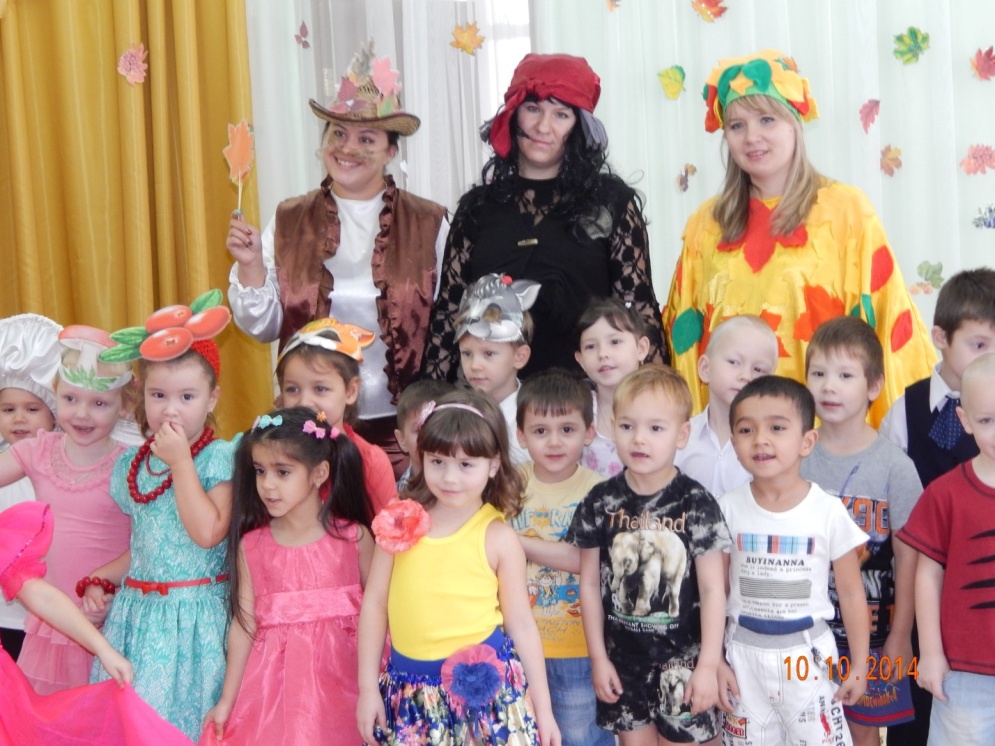 Воспитатель: Сысолина А.В.Дата проведения: 10 октября 2014 год2014Ответственные: Сысолина А.В.,  ответственный за музыкальное сопровождение - музыкальный руководитель .Действующие лица:Взрослые: Ведущая – Осень, Баба Яга, Лесовичок – мама воспитанницы.Дети: Сыроежка, Мухомор, Клюква, Брусника, Лиса, Волк, Чтецы.Цель: обобщить знания детей о лесе и лесных богатствах.Задачи:закрепить знания детей о признаках осени;упражнять в отгадывании загадок о ягодах, грибах и лесных жителях;развивать речь детей, формировать привычку рассказывать стихи выразительно;способствовать улучшению детско-родительских отношений;воспитывать доброжелательность со сверстниками в совместной деятельности.Предварительная работа: Заучивание стихотворения В.Шуграевой «Леса опустели…»;чтение произведений Е.Трутневой «Листопад», И. Бунина «Лес, точно терем расписной»;сюжетно-ролевая игра «На пикнике»; Д/и «Съедобное - несъедобное», «Живая и неживая природа», «Назови осенние явления природы»;разучивание физкультминутки «Листики осенние»;НОД  «Кладовая леса», Рисование», познавательное развитие «Осенний лес», речевое развитие «Сосновый лес», Художественно-эстетическое развитие»: конструирование «Мухомор», Художественно-эстетическое развитие»: Лепка «Деревья осенью»;наблюдение за  неживой природой на прогулке;привлечение родителей к участию в мероприятии;подготовка необходимого оборудования и материалов. Оборудование и материалы:  Костюмы для Осени, Лесовичка, Бабы Яги, грибов, ягод, маски животных, мольберты, ватманы с изображением стволов деревьев (рябины и березы), листья березы и рябины, скотч, корзинка с угощениями, конверт с письмо от Лесовичка, ориентиры с изображением опушек, для украшения зала листья, грибы и ягоды в печатном формате, для танца – листья деревьев.Методы и приемы: словесный, игровой, наглядный, сюрпризный момент, творческий.Ход мероприятия:Ведущая – Осень  вместе с детьми входит в зал под веселую музыку. В руках у ведущей конверт.Ведущая: Здравствуйте, ребята, гости дорогие! А какое сейчас время года?Дети: Осень!!!Дети рассказывают стихи об осени.Ведущая: правильно, ребята!!! Осень!! Осень чудесная пора, красочная!!!  Ведущая: Спасибо, очень красивое стихотворение!!! Да, ребята, осень – прекрасная пора!!! Особенно в лесу!!!! Сегодня утром к нам пришло письмо от Лесовичка!!! Вот оно!И сегодня мы с вами отправимся в путешествие в лес в гости к Лесовичку!!Дети с ведущей под веселую музыку отправляются в путешествие в лес (по залу).Но вдруг выходит Баба яга!!!Баба Яга: Ага! А куда вы это собрались??? И без меня???Ведущая: Мы отправляемся путешествовать в осенний лес, нас Лесовичок пригласил, там сейчас так красиво!!!Баба Яга: Нет, нет!!! Меня же не пригласили!!! Никуда я вас не пущу!!!! Сначала вам нужно пройти 3 моих задания? Тогда – то, я и погляжу, как вы в лес хотите?! Ведущая: конечно, мы хотим! Правда ребята? Давай, Баба Яга свои задания!!!Баба Яга: На каждой опушке леса свои задачки!!! Очень сложные!!! Ваши ребята ни за что не справятся!!!Ведущая: Мы справимся!Баба Яга: Ну, тогда пошли! Все вместе с бабой ягой отправляются на первую опушку.Баба Яга:  Вот первая опушка «Ягодно – грибная!А вот и задания: Д\И «Угадай по картинке» Баба Яга и Осень по очереди показывают картинки грибов и ягод: сыроежка, мухомор, белый гриб, брусника, клюква, черника, малина.Дети рассказывают стихи о грибах и ягодах.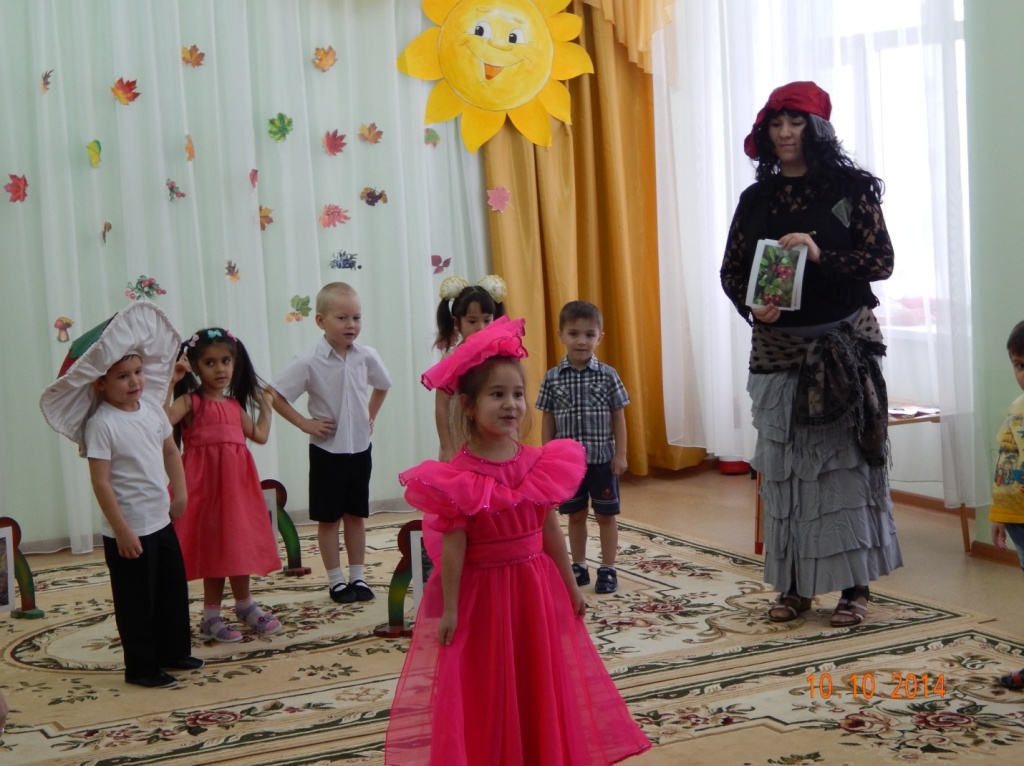 Ведущая: Вот видишь, Баба Яга, какие ребята молодцы!Баба Яга: Точно, молодцы!!! А,  со следующим задание Вы точно не справитесь!!!Ведущая: Ну, пошли на следующую опушку!!Все вместе с бабой ягой отправляются на вторую опушку.Баба Яга: Вот вторая опушка «Лиственная», про ягоды-грибы Вы знаете, а про деревья? Сейчас посмотрим.П\И «Наряди осенние деревья: рябину и березу»На ватманах нарисованы стволы рябины и березы. Дети делятся на 2 команды. Каждая должна одеть свое дерево.Баба Яга: Молодцы какие, ребята!!! И с этим заданием справились!!!! Пойдемте на третью полянку!!! Там все сложнее будет!!!Все вместе с бабой ягой отправляются на третью опушку.Баба яга: Вот и третья опушка «Лесные жители»Ведущая и Баба Яга по очереди загадывают загадки: волк, лиса, заяц, медведь, птицы, насекомые. Дети рассказывают стихи о лесных жителях.Баба Яга:  Какие вы молодцы!! Столько знаете!! Все мои задания выполнили, видно придется вас отпустить к Лесовичку!!!Ведущая: Спасибо, Баба Яга! А пошли с нами, дорогу нам покажешь! Вместе веселее!!!Ребята вместе с Осенью и Бабой Ягой отправляются к Лесовичку!!!Выходит Лесовичок под музыку.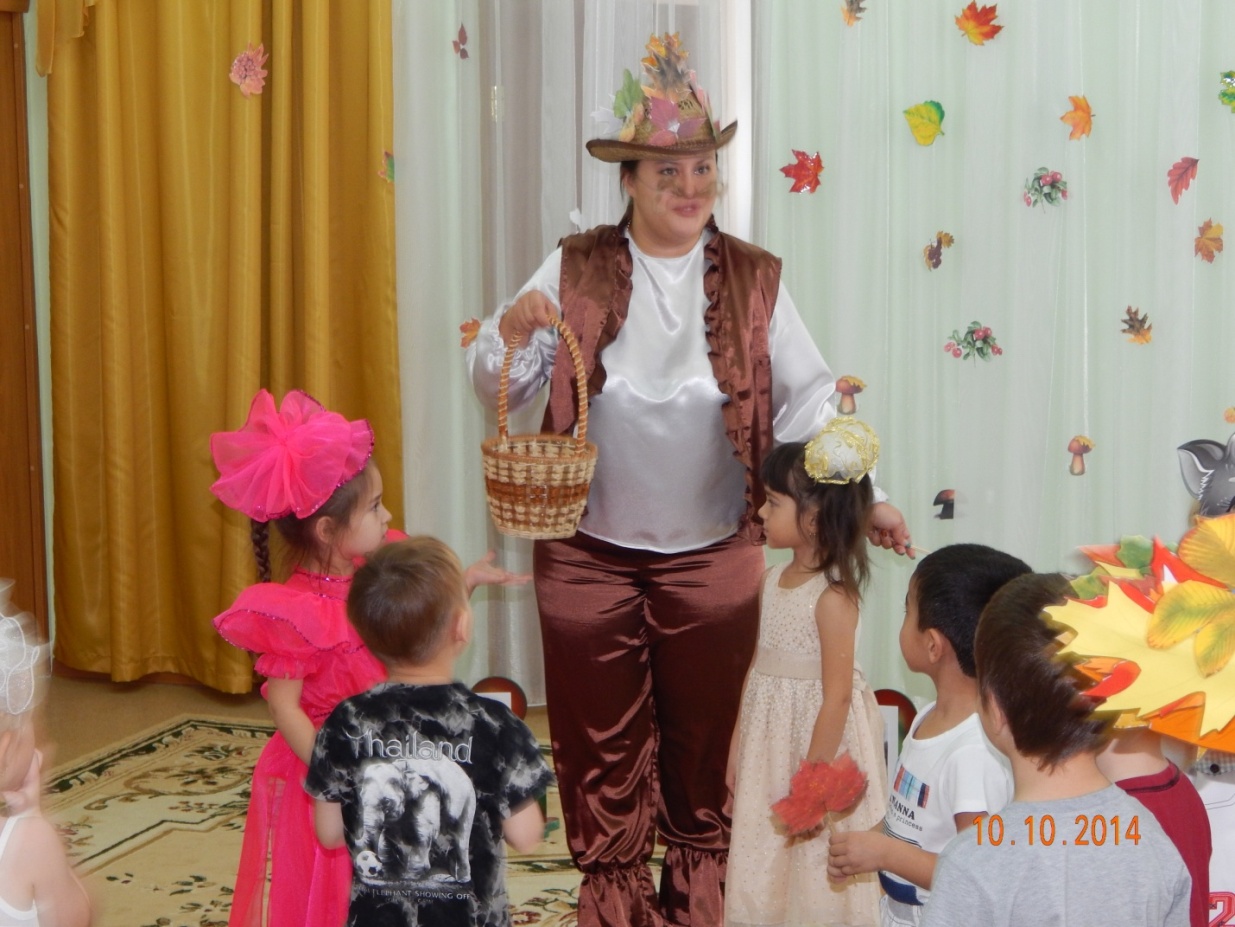 Лесовичок: Здравствуйте ребята, здравствуйте гости!! Я человек лесной,  в лесу гуляю, грибы да ягоды собираю. Разных гостей встречаю: охотников и туристов, ягодников и грибников. Спасибо что пришли ко мне!!! Заждался я вас!!!Ведущая: Извини, Лесовичок!!! Баба Яга нас не пускала!! Но мы все ее задания выполнили и она показала нам к тебе дорогу!!!Лесовичок: да рассказал мне зайчик о том, какие вы молодцы!! Много знаете о лесе!!!А как вести себя в лесу знаете??? Сейчас посмотрим!После пикника, потушим костер и засыпим  песком.  ДаНет секрета для ребят, ягоды - грибы едим мы все подряд.  НетПосле вкусного обеда хлеб оставим для зверят. ДаБудем с вами мы топтать все цветы и ягоды. НетБудем насекомых ловить и в баночки сажать. НетМусор весь мы соберем и в пакетах унесем. ДаБудем громко мы кричать, топать, прыгать и визжать. НетЛесовичок: Какие молодцы вы ребята!!!   Много знаете о лесе! Лес богат и красив осенью!!! А что вам больше всего нравиться?Баба Яга: А мне нравиться листопад, очень красиво листья кружат!!!Дети рассказывают стихи о листопаде.Лисовичок: А давайте мы с вами превратимся ненадолго в осенние листья и покружимся и потанцуем.Ведущая, Баба Яга и Лесовичок раздают детям и родителям листья.Танец «Листопад»Ведущая: Спасибо, Лесовичок, что пригласил нас, полюбоваться на твой такой красивый, щедрый лес!!! Баба Яга: Спасибо вам ребята, что порадовали меня своими стихами и знаниями! Лесовичок: Спасибо всем, что пришли! Я приготовил вам подарки сладкие. 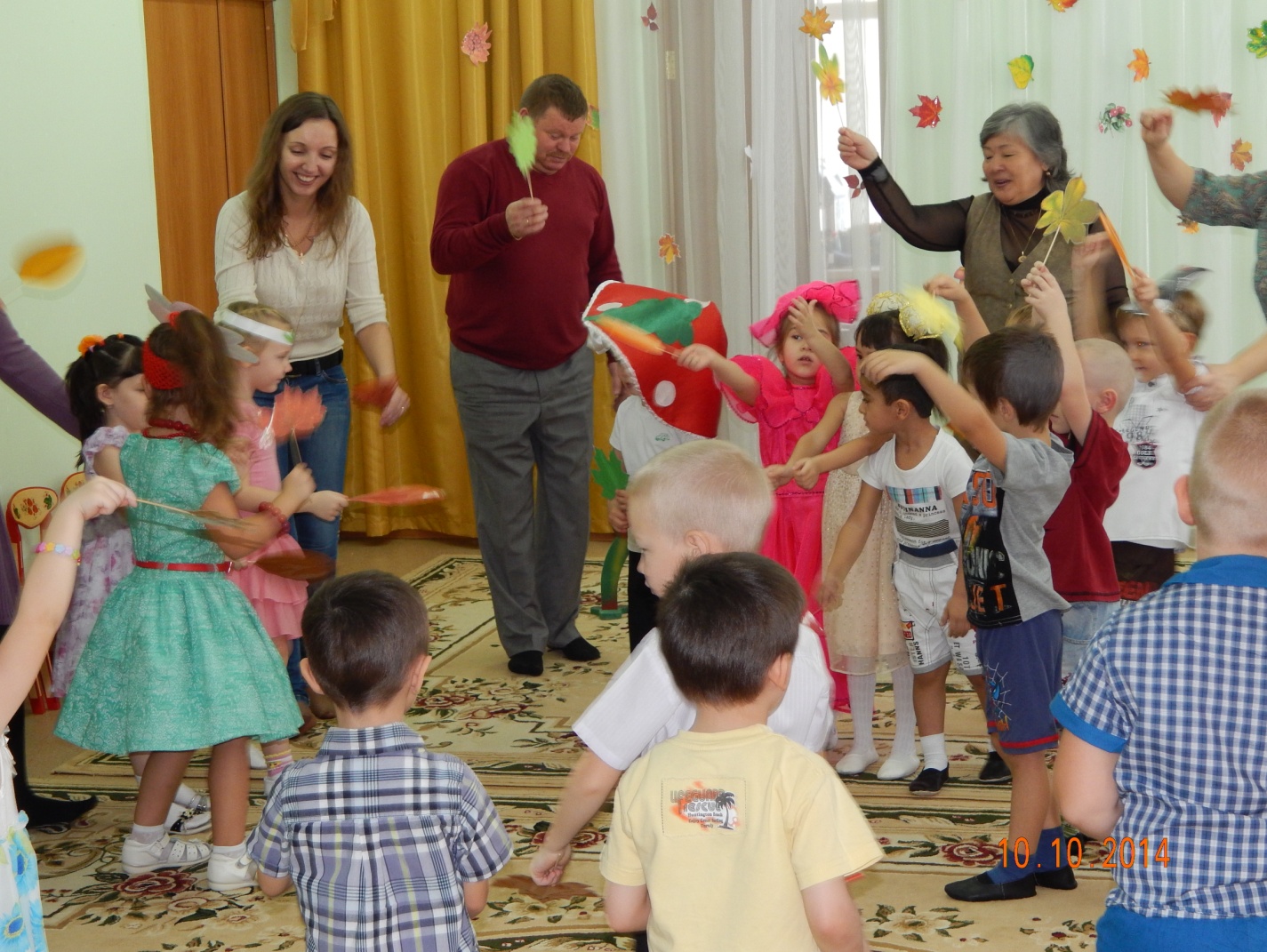 Ведущая, Баба Яга и Лесовичок раздают сладкие подарки.Все прощаются и уходят.